Муниципальное автономное дошкольное образовательное учреждение «Детский сад № 369» г. ПермиПрограмма краткосрочной образовательной практики по познавательному развитию  для детей 6-7лет                    «Приключения в волшебных клеточках»                                                                                                     Автор:                                                                                              Волкова Ольга Владимировна                                                                                                             воспитательПермь2018Технологическая картаТематический планСписок литературы:Методические ресурсы:
1. О.В. Узорова, Е.А. Нефедова Графические диктанты, ООО «Издательство АСТ» 2013Интернет ресурсы:
http://www.kindergenii.ru/grdiktant.htmПриложение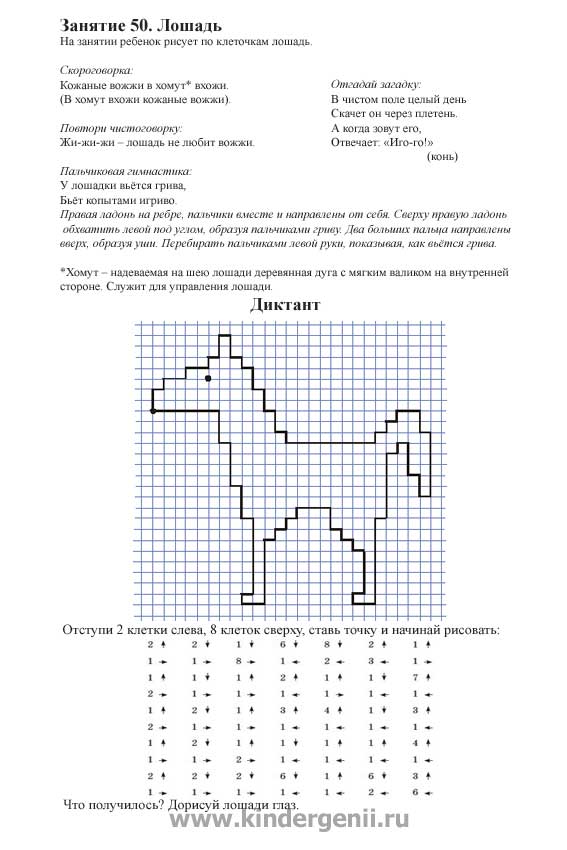 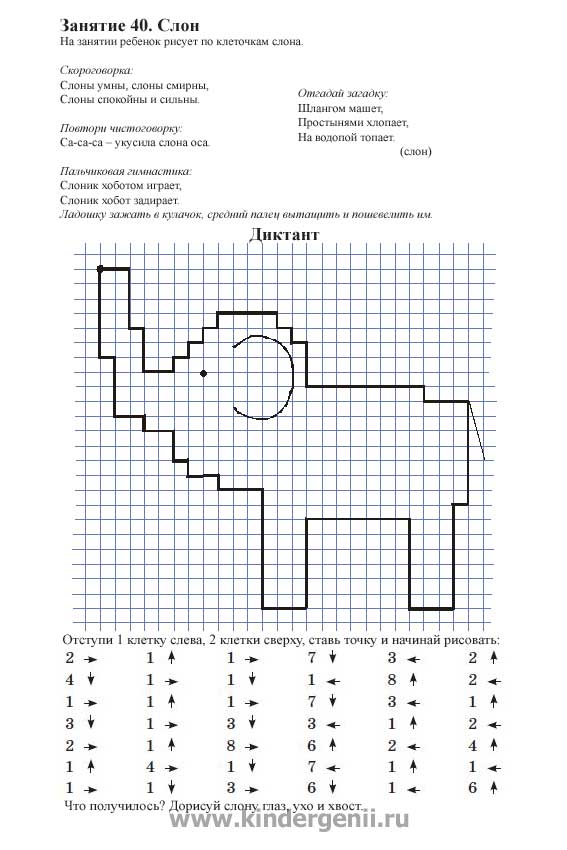 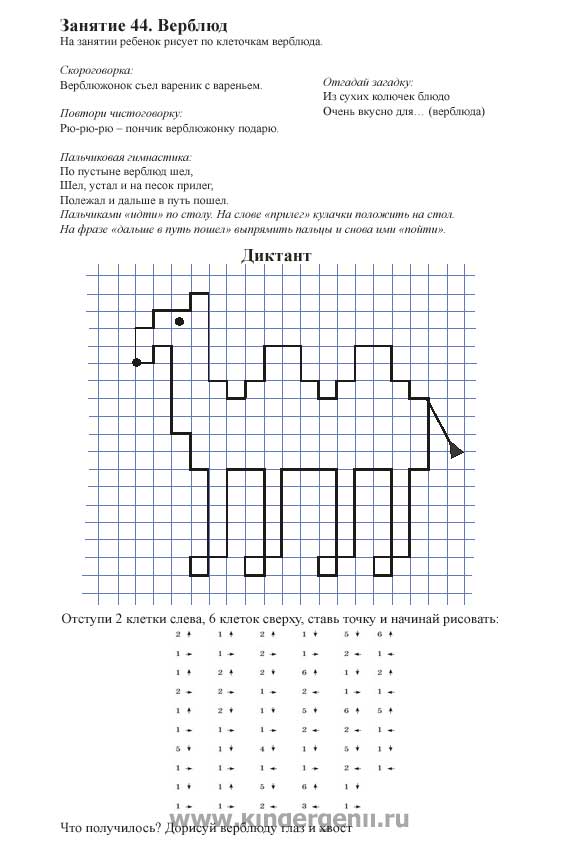 Принято на педагогическом совете                                                           Протокол № 1 от «___» ________20_____г.                                                                   Утвержденоприказом заведующим МАДОУ «Детский сад № 369» г. Перми__________/ Мартынова И.В./Приказ № ____от «___»  _________20_____г. Аннотация для родителей (краткое содержание практики)Графические диктанты развивают внимание и память, готовят к «жизненному» счету, где часто приходится выполнять действия над числами, воспринимаемыми на слух.Помогают эффективно тренировать устойчивость внимания детей, оперативную память, умение сосредоточиватьсяВоспитатель диктует последовательность действий с указанием числа клеточек и их направлений (влево, вправо, вверх, вниз), ребёнок выполняет работу на слух, а затем сравнивает своё изображение орнамента или фигуры с образцом.Графические диктанты дополнены загадками, скороговорками, чистоговорками и пальчиковой гимнастикой. В процессе занятия ребёнок отрабатывает правильную, чёткую и грамотную речь, развивает мелкую моторику рук, учится выделять отличительные особенности предметов, пополняет свой словарный запас.ЦельФормировать навык работы с листом бумаги в клетку, ориентироваться в плоскости листа.Задачи 1. Познакомить детей с «клеточками».2. Научить детей ориентироваться в тетради: понимать, видеть и считать клеточки в разных направлениях.3. Расширить кругозор, увеличить словарный запас, активизировать словарь детей: влево, вправо, вверх, вниз.4. Развивать пространственное воображение, мелкую моторику рук, координацию движений, усидчивость.5. Научить бережно относиться к продуктам своего и чужого труда.6. Привить желание доводить работу до конца и аккуратность в работе.Время проведенияпонедельник,/среда, пятница Продолжительность 25-30 минут Место проведения: группа.Кол-во часов1,5Максимальное количество участников6-8 человекПеречень материалов и оборудования для проведения КОПСхемы диктантов Графический диктант, простой карандаш, тетрадь в клетку.Предполагаемые результаты (умения навыки, созданный продукт)Сформирован навык работы с листом бумаги в клетку, ориентируются на плоскости листа.ЗадачиСодержаниеСодержаниеПланируемый результатЗадачиДеятельность педагога	Деятельность детейПланируемый результатВстреча №1 Лошадь»Встреча №1 Лошадь»Встреча №1 Лошадь»Встреча №1 Лошадь»1. Познакомить детей с «клеточками».2. Научить детей ориентироваться в тетради: понимать, видеть и считать клеточки в разных направлениях.3. Расширить кругозор, увеличить словарный запас, активизировать словарь детей: влево, вправо, вверх, вниз.4. Развивать пространственное воображение, мелкую моторику рук, координацию движений, усидчивость.5. Научить бережно относиться к продуктам своего и чужого труда.6. Привить желание доводить работу до конца и аккуратность в работе.Педагог проговаривает и диктует изображение по клеточкам Дети выполняют под диктовку зарисовывают картинку Нарисовали лошадь на листе бумагиВстреча №2 «Слон»Встреча №2 «Слон»Встреча №2 «Слон»Встреча №2 «Слон»1. Познакомить детей с «клеточками».2. Научить детей ориентироваться в тетради: понимать, видеть и считать клеточки в разных направлениях.3. Расширить кругозор, увеличить словарный запас, активизировать словарь детей: влево, вправо, вверх, вниз.4. Развивать пространственное воображение, мелкую моторику рук, координацию движений, усидчивость.5. Научить бережно относиться к продуктам своего и чужого труда.6. Привить желание доводить работу до конца и аккуратность в работе.Педагог проговаривает и диктует изображение по клеточкамДети выполняют под диктовку зарисовывают картинкуНарисовали  слона  на листе бумагиВстреча №3 «Верблюд»Встреча №3 «Верблюд»Встреча №3 «Верблюд»Встреча №3 «Верблюд»1. Познакомить детей с «клеточками».2. Научить детей ориентироваться в тетради: понимать, видеть и считать клеточки в разных направлениях.3. Расширить кругозор, увеличить словарный запас, активизировать словарь детей: влево, вправо, вверх, вниз.4. Развивать пространственное воображение, мелкую моторику рук, координацию движений, усидчивость.5. Научить бережно относиться к продуктам своего и чужого труда.6. Привить желание доводить работу до конца и аккуратность в работе.Педагог проговаривает и диктует изображение по клеточкамДети выполняют под диктовку зарисовывают картинкуНарисовали  на листе бумаги верблюда